OTROŠKI PEVSKI ZBOR4. IN 5. RAZRED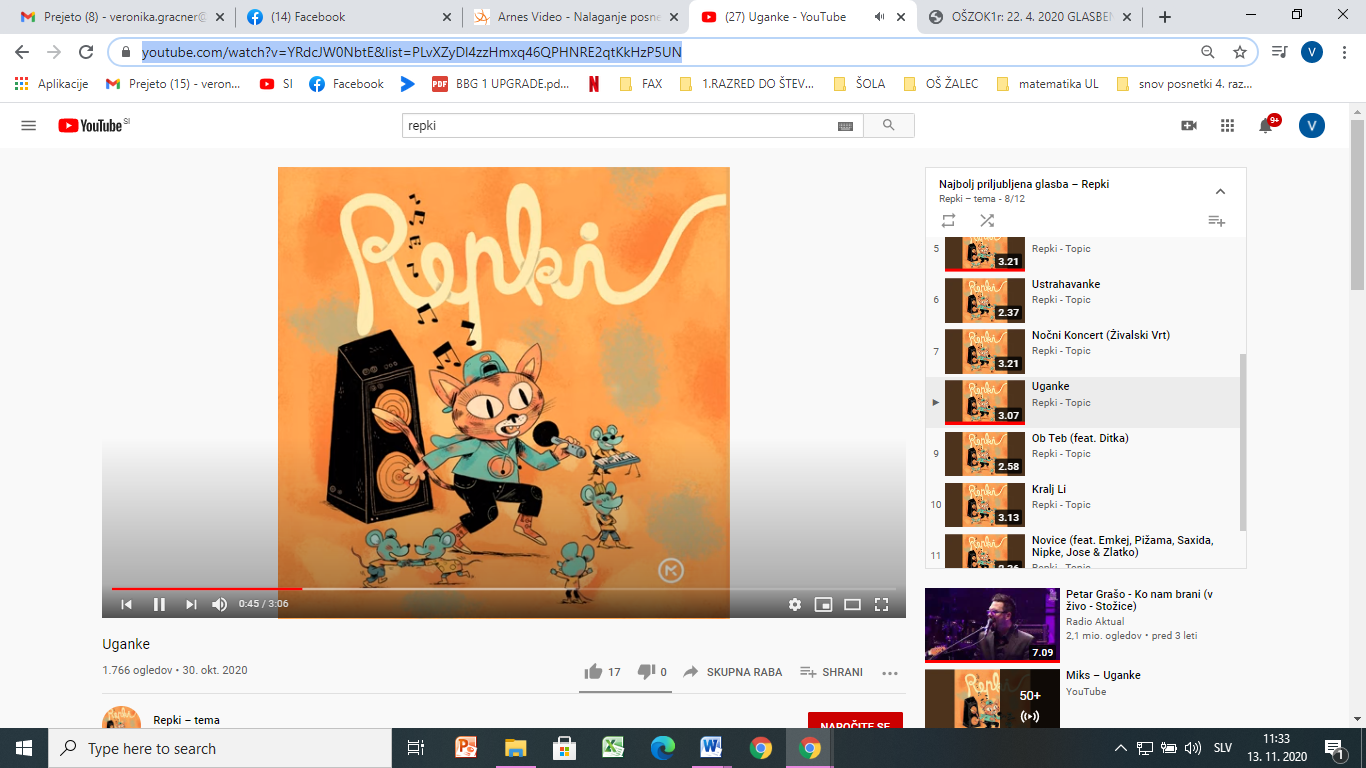 